WÓJT GMINY OLSZANICA                                                            Olszanica, 15.02.2024 r. Sygn. akt: RRG.6840.1.2024                                                                              DOKUMENTACJA FOTOGRAFICZNA /WNĘTRZE BUDYNKU/do ogłoszonego przez Wójta Gminy Olszanica przetargu ustnego nieograniczony na sprzedaż zabudowanej nieruchomości gruntowej położonej na terenie gminy Olszanica, w miejscowości Uherce Mineralne, oznaczonej ew. nr 30, stanowiącej własność Gminy Olszanica.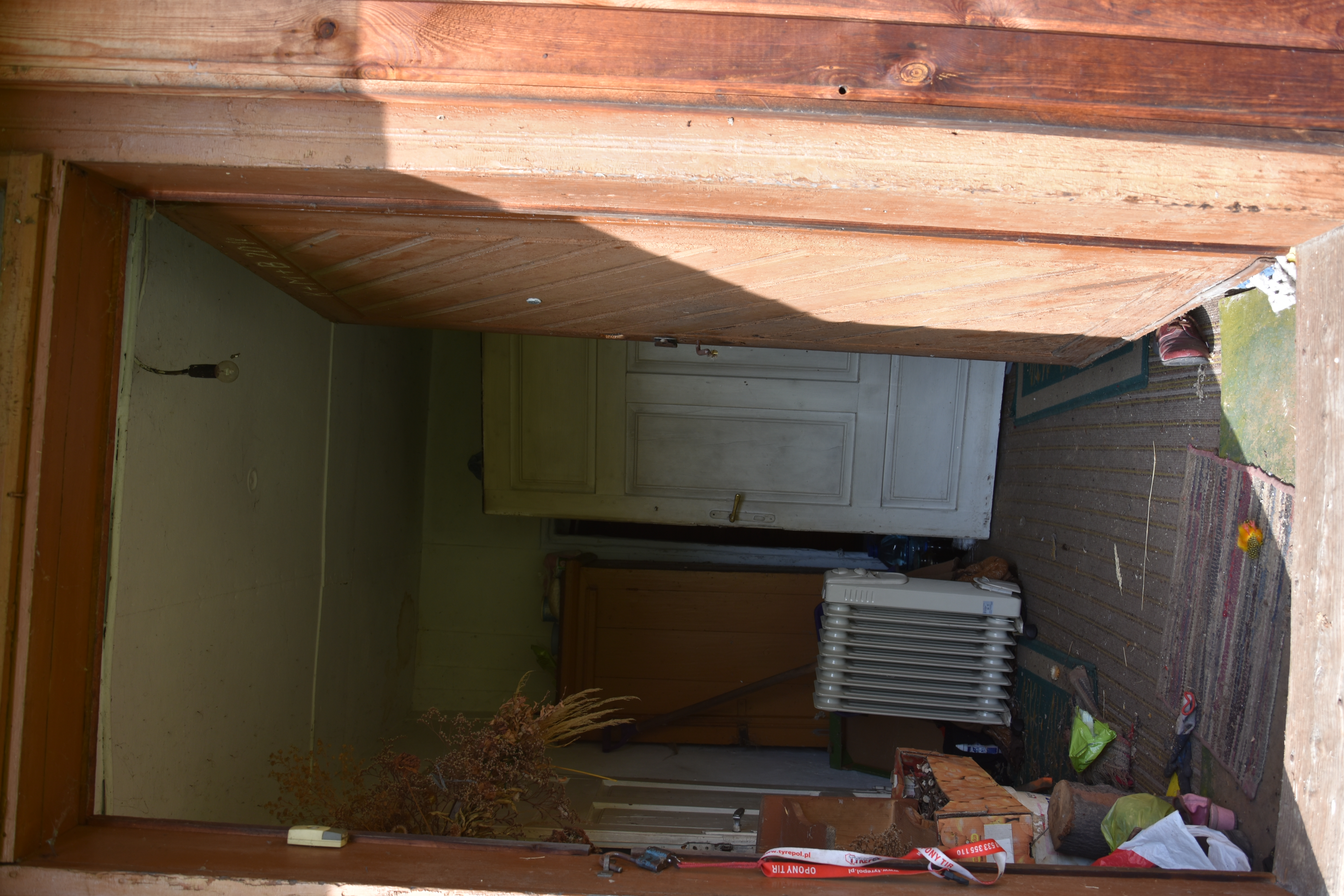 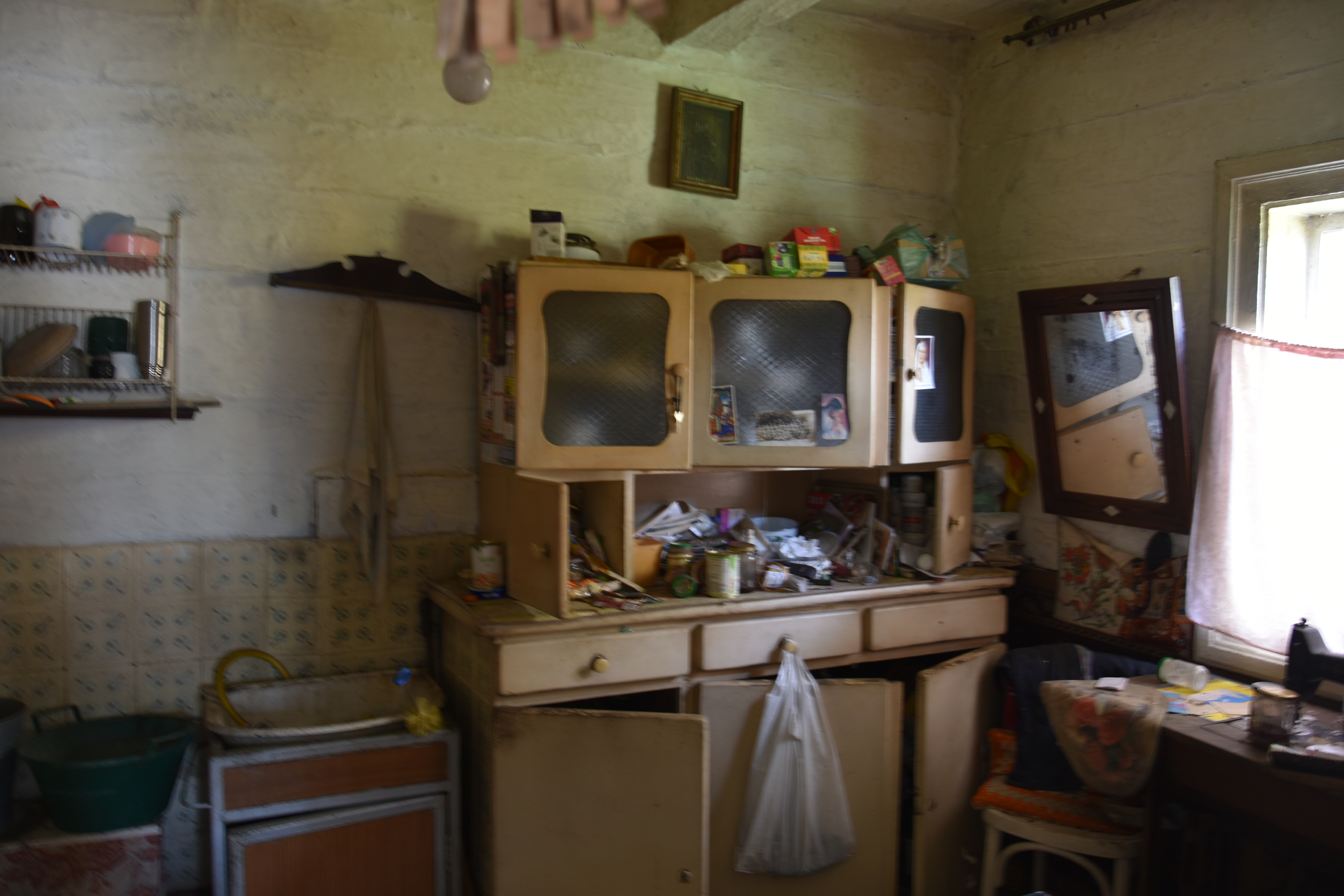 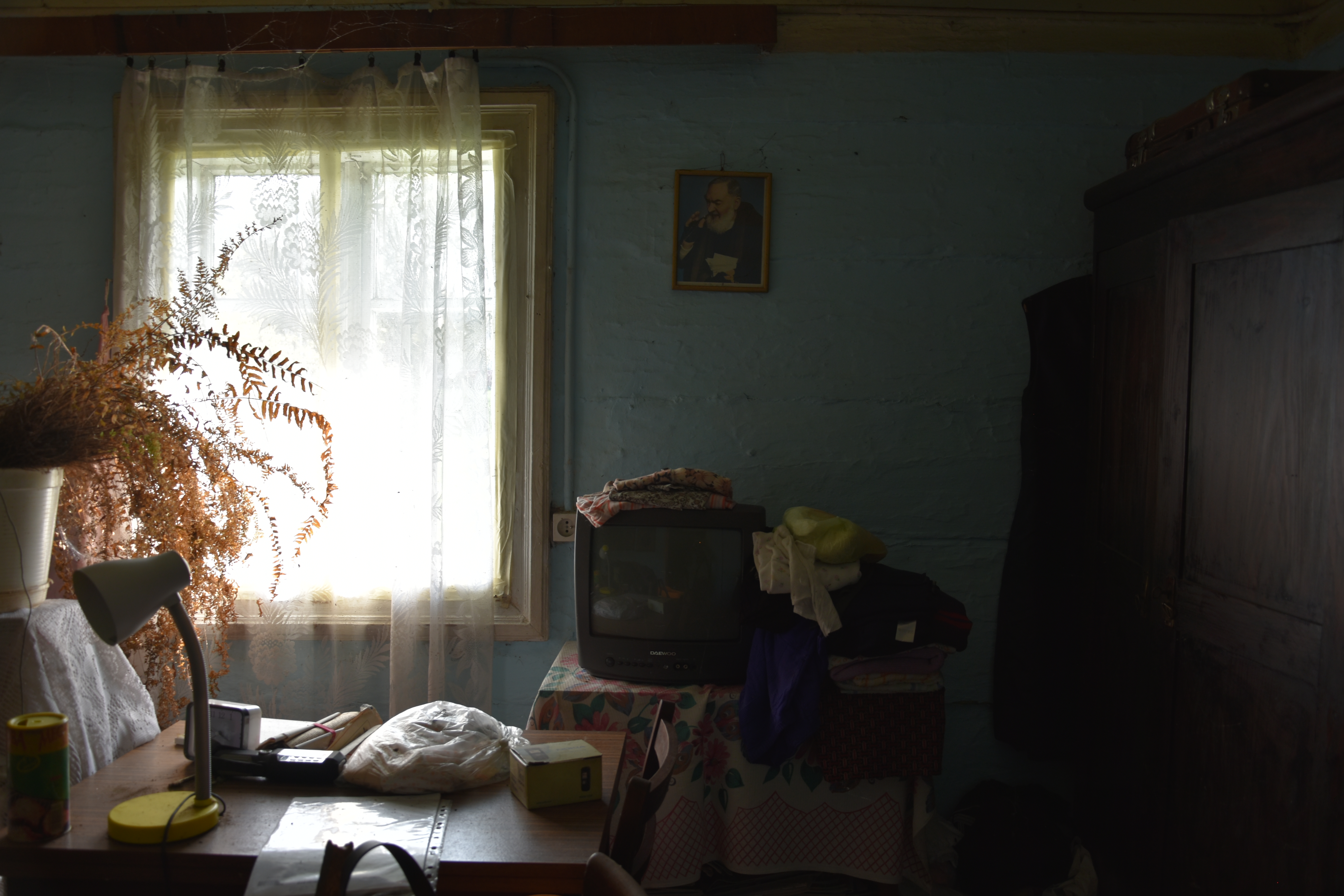 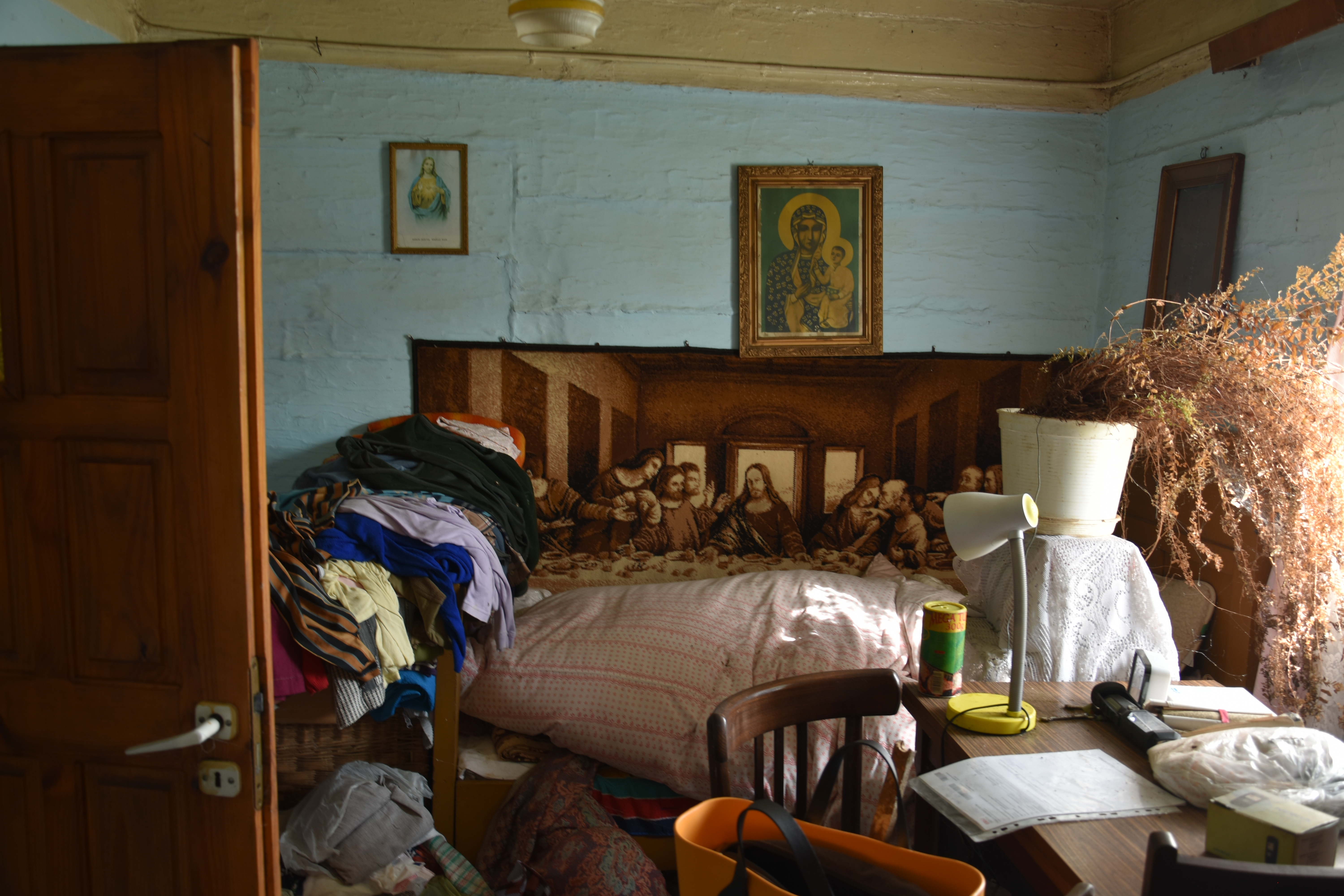 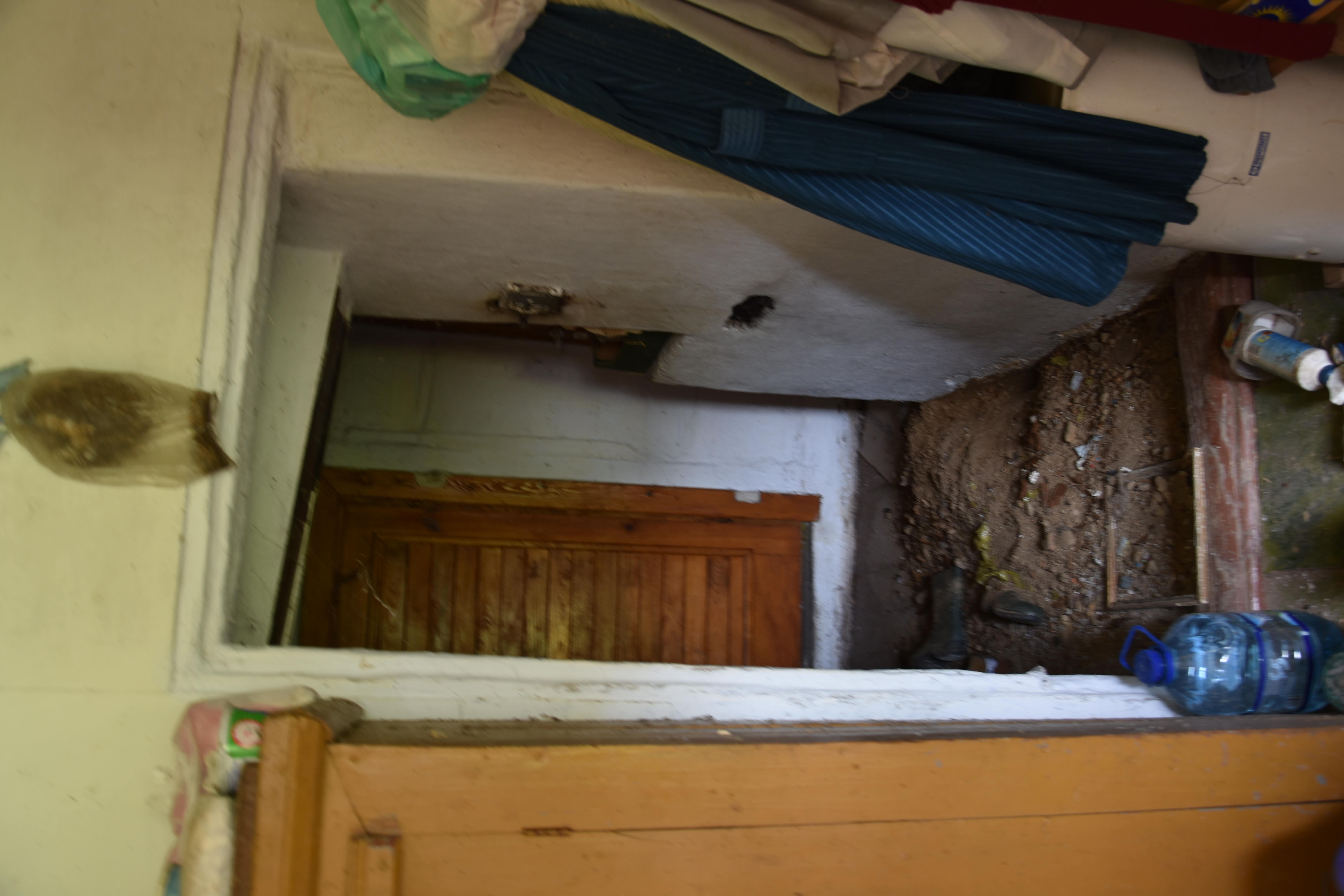 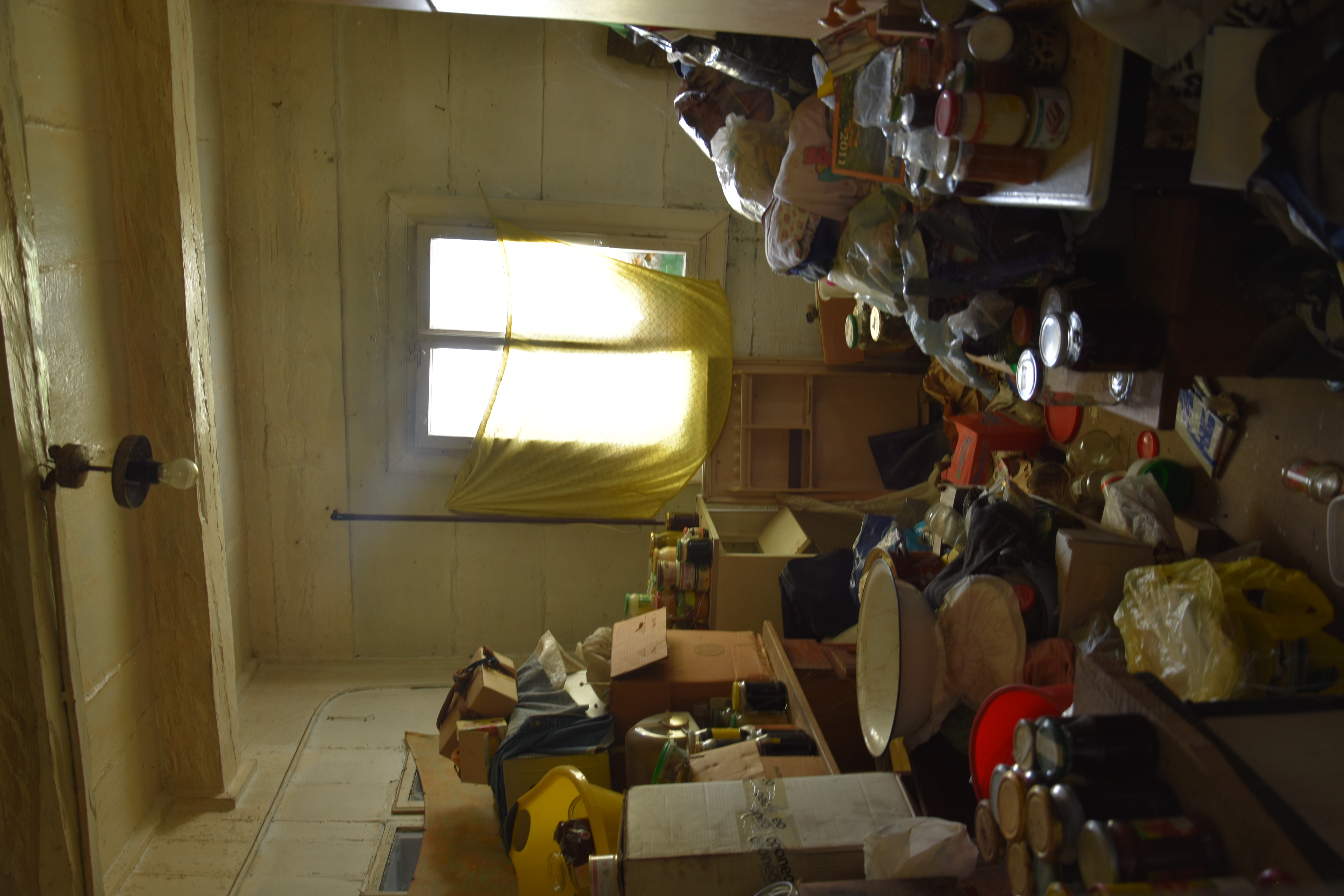 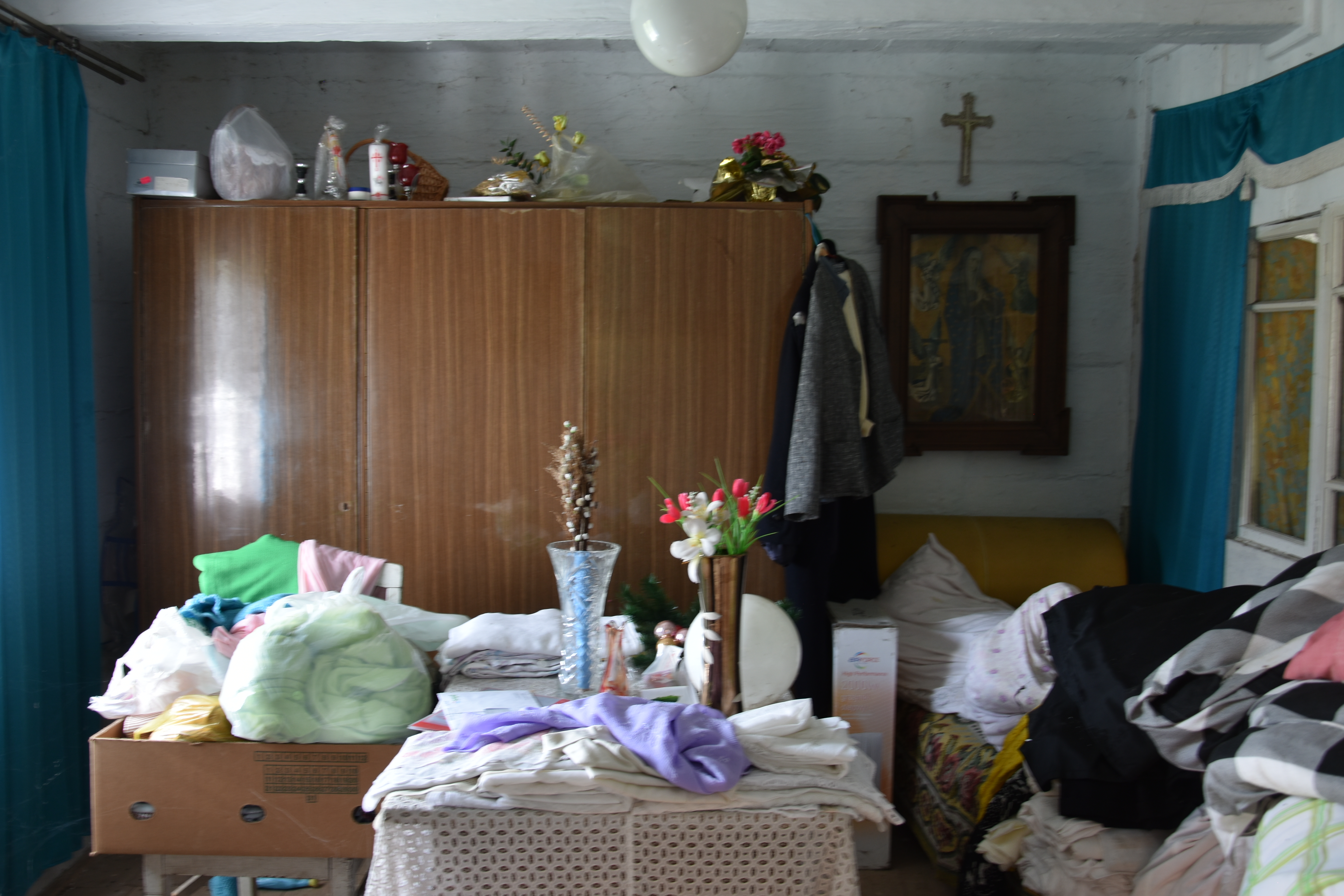 